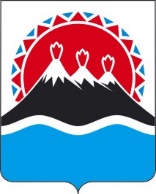 МИНИСТЕРСТВОСОЦИАЛЬНОГО БЛАГОПОЛУЧИЯ И СЕМЕЙНОЙ ПОЛИТИКИ КАМЧАТСКОГО КРАЯПРИКАЗ[Дата регистрации] № [Номер документа]-Пг. Петропавловск-КамчатскийПРИКАЗЫВАЮ:1. Внести в приложение к приказу Министерства социального благополучия и семейной политики Камчатского края от 09.02.2023 № 18-Н
«Об утверждении порядка расходования организациями социального обслуживания, находящимися в ведении Министерства социального благополучия и семейной политики Камчатского края, средств, образовавшихся в результате взимания платы за предоставление социальных услуг» следующие изменения:1) пункт 5 части 3 дополнить словами «, в том числе на приобретение технических средств реабилитации»;2) в части 5 слово «организации» заменить словом «организациями».2. Настоящий приказ вступает в силу после дня его официального опубликования.[горизонтальный штамп подписи 1]О внесении изменений в приложение к приказу Министерства социального благополучия и семейной политики Камчатского края от 09.02.2023 № 18-Н «Об утверждении порядка расходования организациями социального обслуживания, находящимися в ведении Министерства социального благополучия и семейной политики Камчатского края, средств, образовавшихся в результате взимания платы за предоставление социальных услуг»И.о. Министра социального благополучия и семейной политики Камчатского краяЮ.О. Горелова